區和分會社區影響撥款(DCG) 結案報告DCG Final Report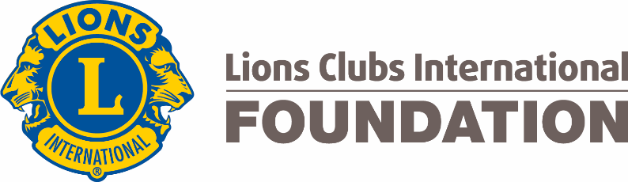 █ 案號DCG???????/300E-1, US$???? (=TW$??????)█ 專案名稱Project Name: █ 會名CLUB NAME: 中文: OOOOO獅子會 英文: OOOOOOOOOOO LIONS CLUB   分會號碼:#OOOOO區和分會社區影響撥款(DCG) 結案報告最終報告截止日期不能遲於方案結束的 45 天之後。A. 撥款概述 方案代號和金額: DCGOOOOO/300E-1, US$OOOO (=TW$OOOOO)獅子會名稱club: 中文: OOOOO獅子會英文: OOOOOOOOOOO LIONS CLUB   分會號碼:#OOOOO申請案名稱: 服務地點: 開始實施撥款方案的日期和完成日期: 2024/OO/OO~2025/00/00B. 撥款的影響力/受益人直接受益的人數: (請解釋如何計算的)間接受益的人數: (請解釋如何計算的)方案的類型(短期或長期):4.撥款的實際影響和受益人數與撥款申請的預計影響比較如何? 撥款是否達到預期效果?  C. 細節報告Report甚麼樣的社區情況導致本撥款方案?  提供撥款活動的詳細描述。3.撥款方案是否達到其目標? 4.在實施撥款方案方面有甚麼限制和困難? 5.直接參與實施撥款方案的獅友人數? D.財務報告(請提供使用LCIF/DCG資金的詳細描述及任何當地資金捐助此方案。請附上正式收據或發票，以提供給LCIF。)收入明細  支出明細Expense  (務必與申請書內容相符合)發票或收據-1發票或收據-2發票或收據-3E. LCIF識別度和方案知名度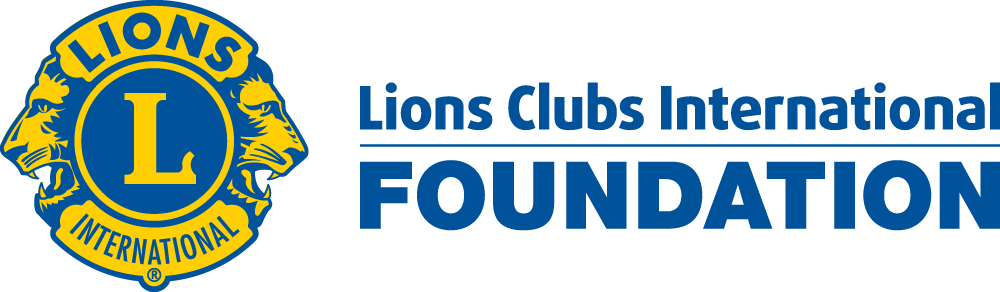 (請提供活動相片。活動布幕或布條上、或禮品、設施..上貼有LCIF標誌。)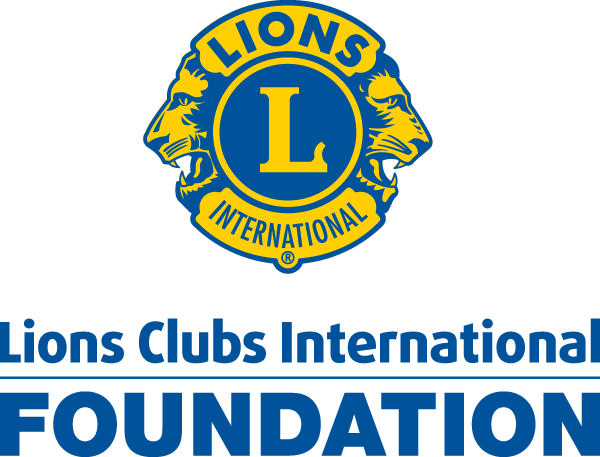 更多活動照片媒體報導 (如果有，請提供)F.申請結案分會會議紀錄  (會議通過結案，如範本A)會長背書 (如範本)OOOOO獅子會第OO屆第OO次理監事會會議紀錄(範本A)日期&時間:000年OO月OO日(星期O) 下午6:00地點: OOOOOO主席:會長 OOO出席:OOO.OOO.OOO…..記錄:秘書000主席鳴鐘宣佈會議開始主席致詞會務報告:………………**以下LCIF執行報告一定要列入本會O月份社會服務「OOOOOOOOOOOOO」執行完畢，受益人共OOO人，總經費 OOOOO元(包含LCIF的區及分會撥款DCG撥款美金OOOO元)。 討論事項……………………臨時動議…………………………….主席鳴鐘宣佈畢會結案報告背書 Closing Report Endorsement使用區及分會影響撥款(DCG)結案報告會名： (中文會名) (英文會名)#分會會編號： 服務案代號/名稱： DCG??????/300E-1 (活動名稱)本會已遵照DGG撥款使用規定，執行本會服務方案，附上最終報告、會議紀錄、相片和各項憑證，確認結案並提交LCIF核銷。撥款管理人簽名(會長):                 _ _      日期:2024/ ______Club President.方案主席(簽名):                                日期:2024/   ___Project Chairperson #單  位金額TW$金額US$1LCIF-DCG2???獅子會自籌款3其他 (請列)4收入總計 total類別廠商明細金額TW$收據page合 計 total             =TW$合 計 total             =TW$合 計 total             =TW$ =US$ =US$ =US$